Decorating/Baking IdeasThe Three Little Wolves and The Big Bad Pig             Biscuit ideas: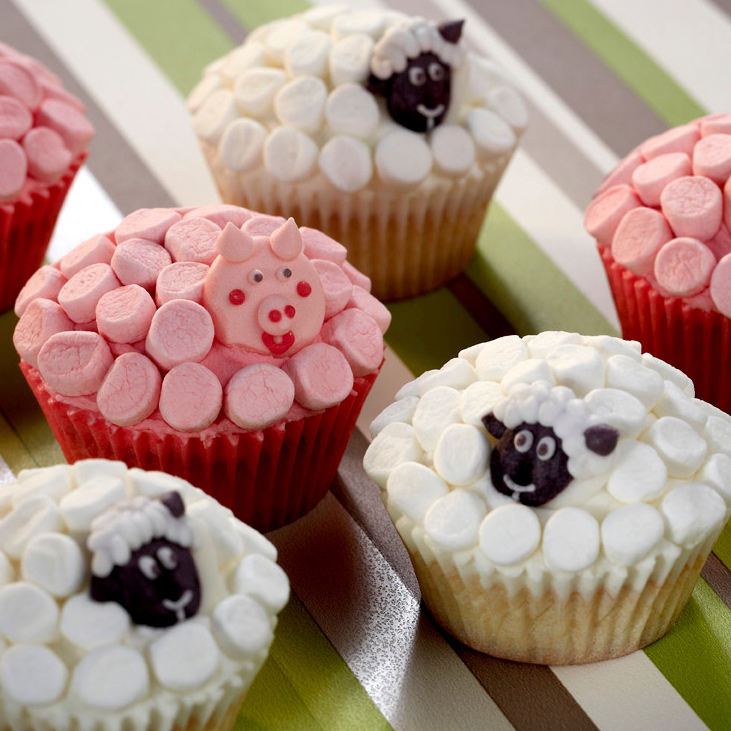      Other ideas: https://funfamilycrafts.com/tag/pig/ 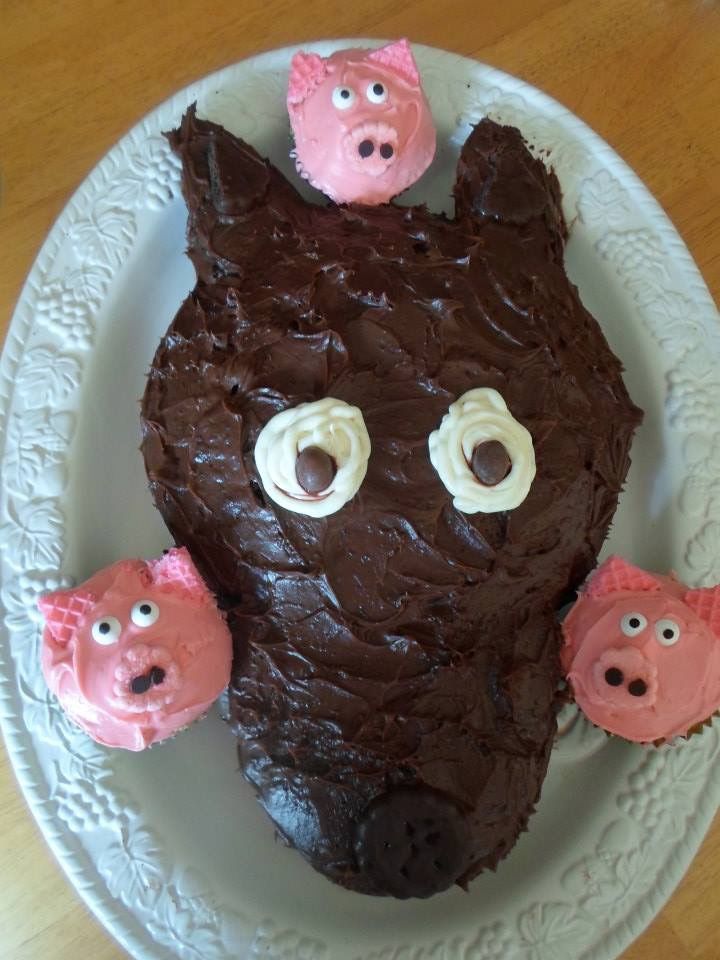 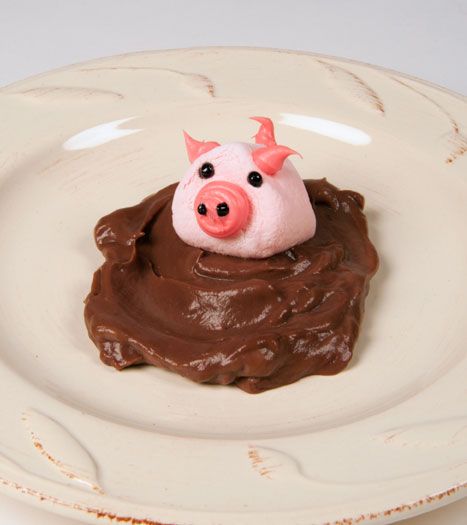 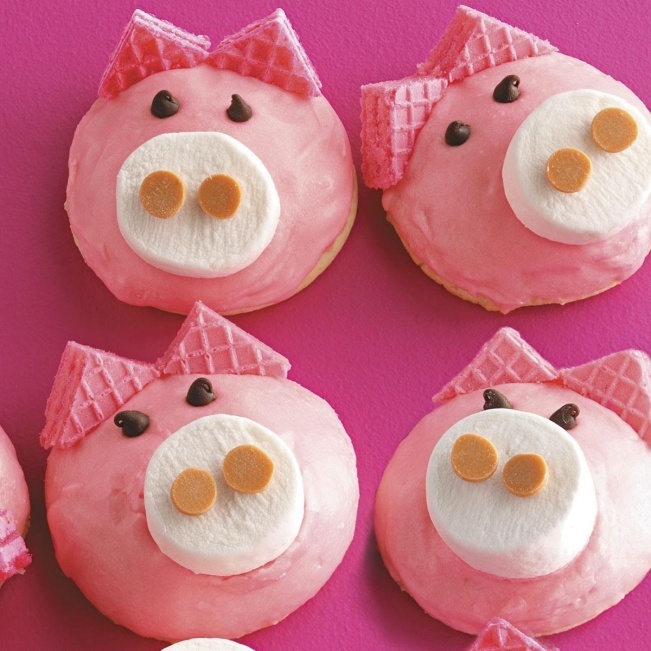 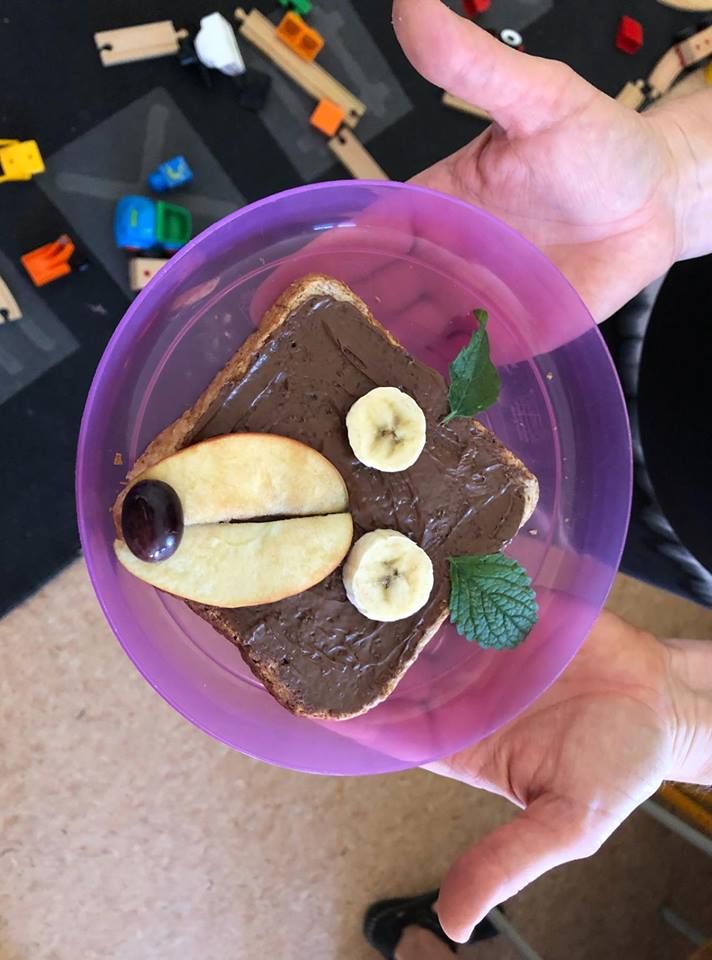 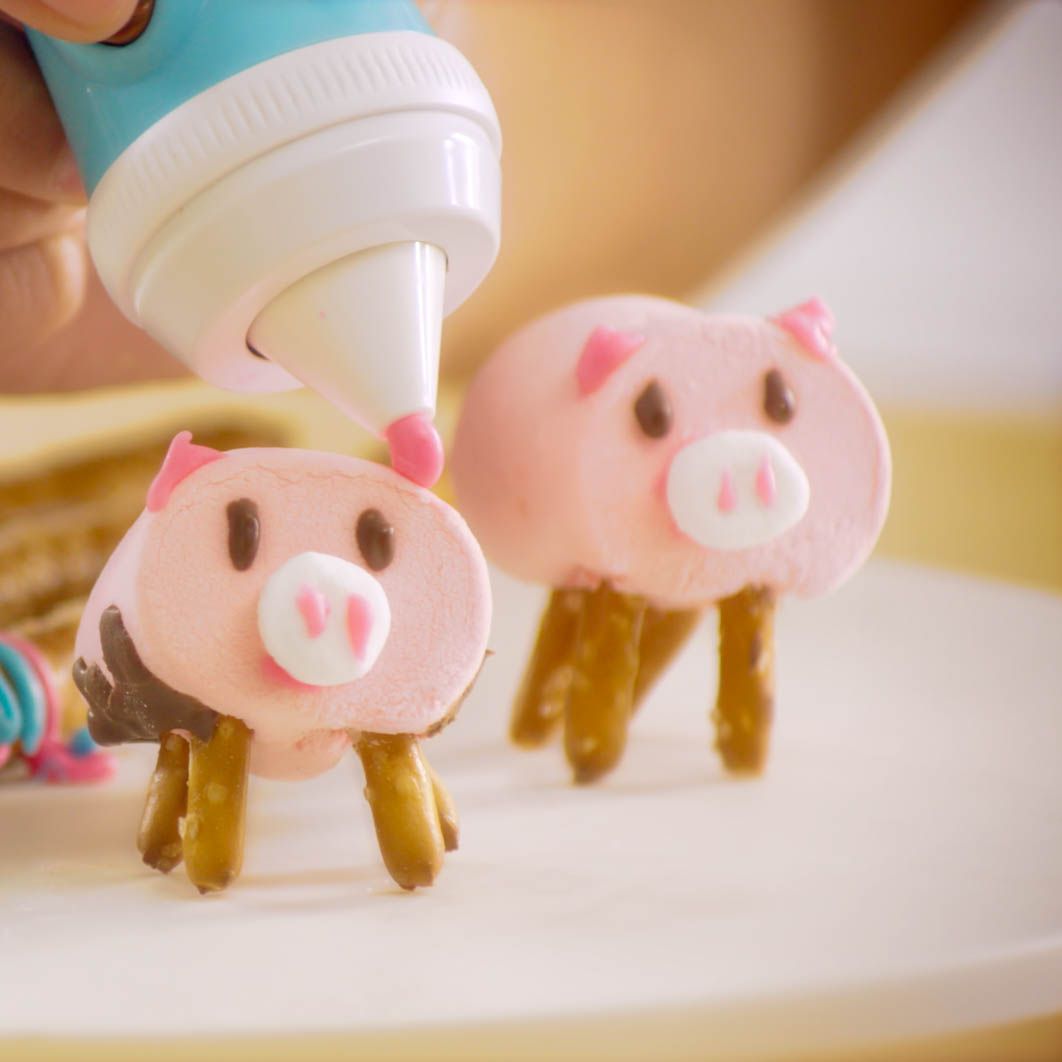 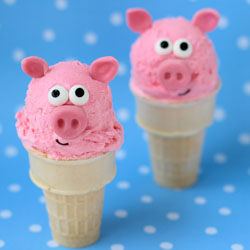 Hansel and Gretel / The Gingerbread Man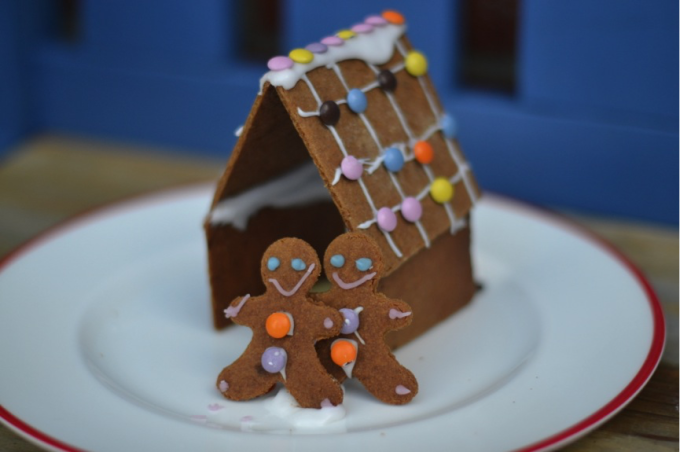 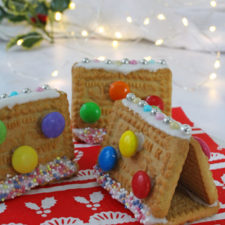 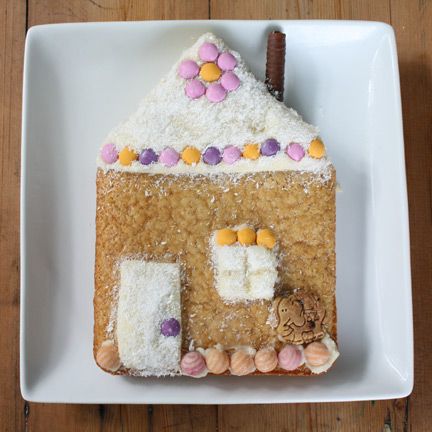 